הצהרת המוסראני/ו החתום/מים מטה,היזם/מים:  / התאגיד:  מס' מזהה מצהיר/ים בזאת על העברת הבעלות המלאה והבלעדית, בתוכניות המו"פ והתיקים כמצוין בסעיף ‏3 להלן (להלן: "התוכניות והתיקים המועברים"), ובכלל זה כל החובות והזכויות כלפי הרשות הלאומית לחדשנות טכנולוגית (להלן: "רשות החדשנות" או "הרשות") הנובעות מכך, לרבות כלל הידע, הקניין הרוחני, הזכויות, הפטנטים וכיו"ב.לתאגיד:  ח.פ. העברה זו תהיה בתוקף החל מיום חתימות(*) חותמת (במקרה שהמצהיר הוא תאגיד)אני הח"מ _____________, עו"ד/רו"ח, מס' רישיון __________, מאשר/ת בזאת כי ביום _____________, הופיע/ה בפניי:ה"ה __________, המוכר/ת לי אישית / שזיהה/תה את עצמו/ה לפניי בתעודת זהות שמספרה __________ ,וה"ה __________, המוכר/ת לי אישית / שזיהה/תה את עצמו/ה לפניי בתעודת זהות שמספרה __________ ,[מחק אם מיותר]המוסמכים לחתום על הצהרה והתחייבות זו בשם התאגיד __________, מס' ______________  ,[אם מדובר במורשי חתימה מטעם תאגיד; מחק אם מיותר]וחתם/ה/ו על מסמך זה בפניי.תאריך _______________ חתימה וחותמת ___________הצהרת המקבלאני/ו החתום/מים, התאגיד:  מס' מזהה מצהיר/ים בזאת על קבלת הבעלות המלאה והבלעדית בתוכניות והתיקים המועברים, ובכלל זה כל החובות והזכויות כלפי רשות החדשנות הנובעות מכך, לרבות כלל הידע, הקניין הרוחני, הזכויות והפטנטים וכיו"ב, מהתאגיד/היזם/מים: בתוקף החל מיום אנו מתחייבים בזה לקיים ולמלא אחר: (1) הוראות החוק לעידוד מחקר, פיתוח וחדשנות טכנולוגית בתעשייה, התשמ"ד-1984 (להלן: "חוק החדשנות"); (2) הוראות מועצת רשות החדשנות; (3) הוראות מסלולי ההטבה של הרשות, שבמסגרתם נדונו התיקים  המועברים (להלן: "המסלולים"); (4) הכללים והנהלים שנקבעו מכוח חוק החדשנות והוראות המסלולים, לרבות החובה שלא להעביר את הידע לאחר, אלא בהסכמת ועדת המחקר, ולרבות החובה לשלם תמלוגים; (5) תנאי כתבי האישור שניתנו לתאגיד/ליזם/ים  ________   ביחס לתוכניות והתיקים המועברים.רשימת המסמכיםחובה לצרף את המסמכים הר"מ (ללא מסמכים אלו הבקשה לא תטופל):  	צילום של אישור רישום התאגיד ברשות התאגידים.  	אם התאגיד בבעלות מלאה או חלקית של תאגיד זר - יש לצרף גם את התחייבות התאגיד הזר לקיום 	הוראות חוק החדשנות ויתר הדינים, הכללים והנהלים המפורטים לעיל.  	צילום רשימת בעלי המניות בתאגיד ואחוזי הבעלות שלהם (לפרט רק החזקות של 10% 	ומעלה).  	צילום אישור מהבנק על פרטי חשבון התאגיד.  	אישור מעודכן על ניהול פנקסים ממס הכנסה.  	בקשה לפתיחת/עדכון זכאי בארץ.אנשי הקשר עם הרשות:חתימות(*) חותמת (במקרה שהמצהיר הוא תאגיד)אני הח"מ _____________, עו"ד/רו"ח, מס' רישיון __________,מאשר/ת בזאת כי ביום _____________, הופיע/ה בפניי:ה"ה __________, המוכר/ת לי אישית / שזיהה/תה את עצמו/ה לפניי בתעודת זהות שמספרה __________ ,וה"ה __________, המוכר/ת לי אישית / שזיהה/תה את עצמו/ה לפניי בתעודת זהות שמספרה __________ ,המוסמכים לחתום על הצהרה והתחייבות זו בשם התאגיד __________, מס' ח.פ. ______________  ,וחתמו על מסמך זה בפניי.תאריך __________   חתימה וחותמת ___________רשימת התוכניות  והתיקים המועברים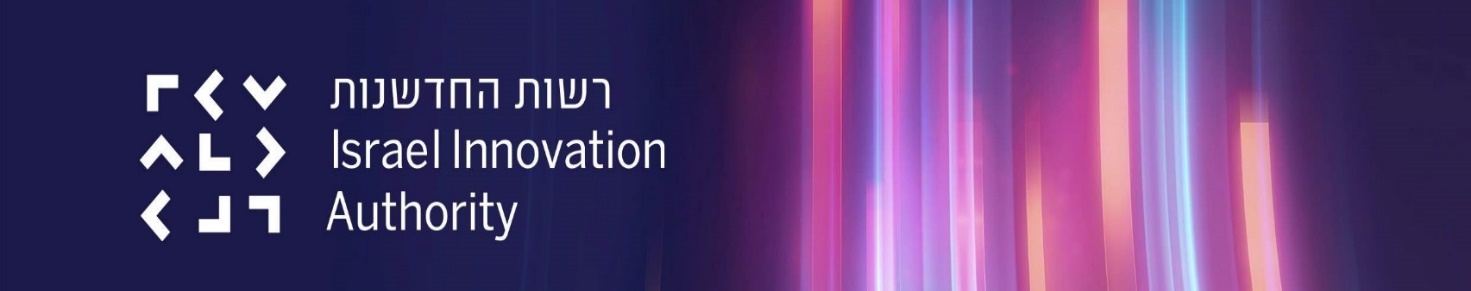 הצהרת העברת חובות וזכויות לתאגיד ישראלילכבוד: הרשות הלאומית לחדשנות טכנולוגית, הגן הטכנולוגי, דרך אגודת ספורט הפועל 2, ירושלים 96951022020/06המסמך נכתב בלשון זכר מטעמי נוחות בלבד, אך מיועד לנשים וגברים כאחד.1.102020.06.08 - טופס העברת חובות וזכויות - גרסה 13.docxשם/שמות מלא/ים של החותם/מיםתפקידחתימהחותמת (*)תאריךשםתפקידטלפוןדוא"לשם/שמות מלא/ים של החותם/מיםתפקידחתימהחותמת (*)תאריךמס' התוכניתרשימת התיקים בתוכנית